МАДОУ д/с № 62 к 2 г. ТюмениВ подготовительной к школе группе «Лесовичок» прошёл первый отборочный тур конкурса чтецов «Маму очень я люблю» в рамках тематической недели «День матери»Посмотрели презентацию «Мамино сердце», побеседовали на тему «Моя ласковая мама», послушали нежные песни о маме.В конкурсе участвовало десять детей, все участники получили грамоты участников, а три победителя ещё будут показывать свой талант во втором отборочном туре.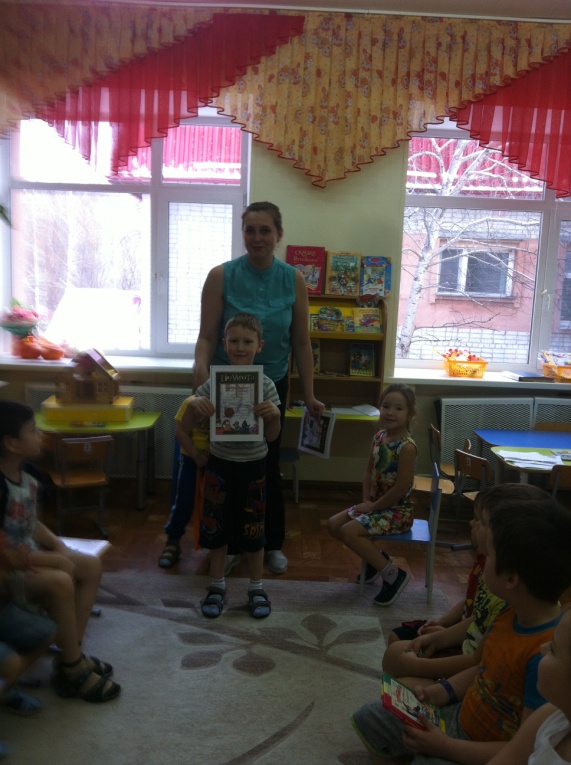 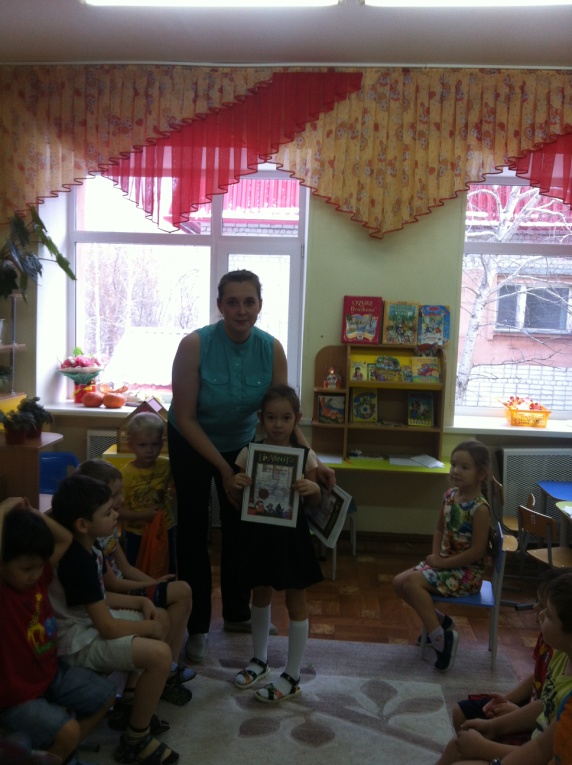 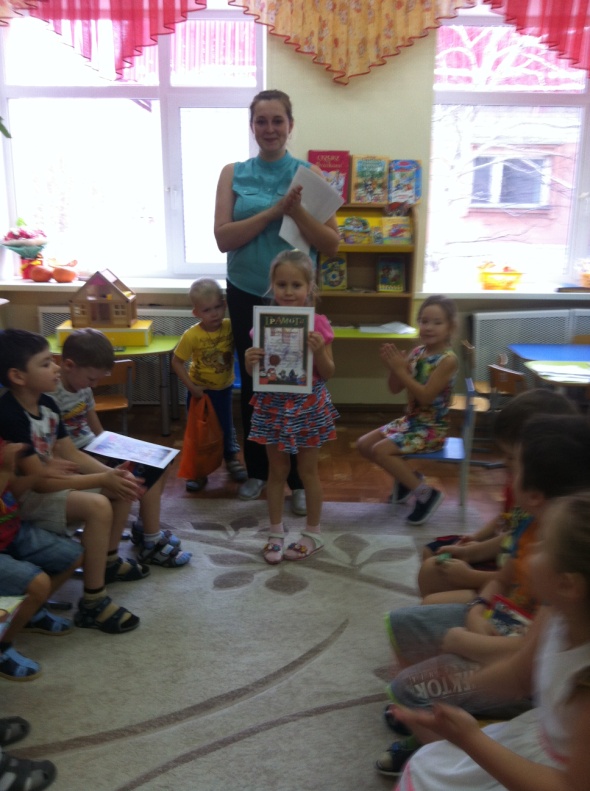 